VỀ THỜI GIAN: Khoa Việt Nam học và Tiếng Việt (Trường ĐH KHXH&NV) dự kiến tổ chức thi năng lực tiếng Việt theo lịch sau:Sáng: thi nghe, đọc, viết từ 8:30 đến 11:30, sinh viên có mặt tại Khoa lúc 8:15;Chiều: thi nói từ 13:30;Địa điểm thi: Khoa Việt Nam học và Tiếng Việt, Trường Đại học Khoa học Xã hội và Nhân văn, Đại học Quốc Gia Hà NộiHƯỚNG DẪN:Về thi nghe:Phần 1: Thí sinh sẽ nghe một câu hỏi hoặc một tình huống sau đó phải chọn đáp án đúng;Phần 2, 3, 4: Thí sinh sẽ nghe một đoạn hội thoại hoặc một đoạn văn bản sau đó chọn đáp án đúng;*Chú ý: Đề nghe chỉ được nghe một lần.Về đề đọc: Đề đọc có 40 câu. Sinh viên đọc các đoạn trích và chọn đáp án đúng;Về đề nói: Đề nói có 3 phần:Phần 1: Trả lời câu hỏi;Phần 2: Thảo luận và lựa chọn một trong các phương án được đưa ra;Phần 3: Thí sinh nói về một chủ đề chung hoặc một chủ đề học thuật cho sẵn, có thể sử dụng các ý được cung cấp sẵn hoặc tự phát triển các ý riêng của mình (phần 3 kết thúc với một số câu hỏi thảo luận về chủ đề trên);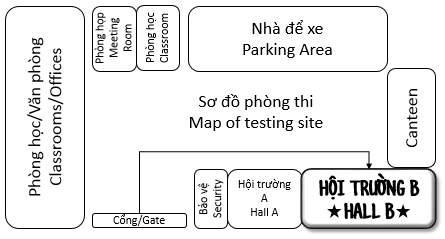 Về đề viết: Đề viết có 3 phần: Phần 1: Nghe và điền chính tả; Phần 2: Trả lời một bức thư;Phần 3: Viết một bài luận; THANG ĐIỂM:Từ 1.0 ~ 1.5: Level 1 (A1)Từ 2.0 ~ 3.5: Level 2 (A2)Từ 4.0 ~ 5.5: Level 3 (B1)Từ 6.0 ~ 7.0: Level 4 (B2)Từ 7.5 ~ 8.5: Level 5 (C1)Từ 9.0 ~10.0: Level 6 (C2)VỀ THỦ TỤC ĐĂNG KÍ THI: Để đăng kí thi, thí sinh cần nộp:Copy passport trang thứ nhất;Phiếu Đăng ký dự thi (theo mẫu của Trường);2 ảnh 4x6;Lệ phí thi 3.000.000 VND (đối với thí sinh không học tại Khoa), 1.500.000 VND (đối với thí sinh học tại Khoa từ 60 giờ trở lên trong 6 tháng trước ngày thi);CHÚ Ý: 	- Thí sinh cần nộp hồ sơ ít nhất 2 TUẦN trước ngày thi và lệ phí thi sẽ KHÔNG được hoàn lại sau khi đăng ký;	- Thí sinh chỉ được phúc khảo trong vòng 7 NGÀY sau khi biết kết quả thi;	- Kỳ thi có thể hoãn nếu có ít hơn 10 thí sinh đăng ký;TIME: Vietnamese Studies and Language Faculty (USSH) holds the Vietnamese Proficiency Test on the last Saturday of every 2 months.Morning: Tests on Listening, Reading, and Writing start from 8:30 am to 11:30 am. Examinees must arrive at Faculty at 8:15 am;Afternoon: Test on Speaking starts from 13:30 pm;Examination room: Vietnamese Studies and Language Faculty, University of Social Sciences and Humanities, Vietnam National University, HanoiTESTING GUIDE:Listening:Part 1: Choose the correct answer for a question or a situation;Part 2, 3, 4: Choose the correct answer for a conversation or a paragraph;*Note: The audio plays once only.Reading: Choose the correct answers for short paragraphs. There are 40 questions for the Reading test;Speaking:Part 1: Answer short questions;Part 2: Choose one from provided options to discuss and explain the reason;Part 3: Give a presentation on general or academic topic with suggested or examinees’ ideas (at the end of Part 3, there are some discussion questions related to the topic);Writing:Part 1: Listen and fill in the blank (there are 10 blanks);Part 2: Reply to a letter;Part 3: Write an essay about a topic;BAND SCORES:From 1.0 ~ 1.5: Level 1 (A1)From 2.0 ~ 3.5: Level 2 (A2)From 4.0 ~ 5.5: Level 3 (B1)From 6.0 ~ 7.0: Level 4 (B2)From 7.5 ~ 8.5: Level 5 (C1)From 9.0 ~10.0: Level 6 (C2)HOW TO REGISTER: Examinees need to prepare the following documents: Photocopy of the first page of your passport;Application form;2 copies of 4x6 portrait photo;Test fee: 3,000,000 VND (non-VSL students), 1,500,000 VND (VSL students who have studied more than 60 hours in 6 months before the Test);NOTE: 	- Examinees must register at least 2 WEEKS before the testing date, and the test fee will NOT 	be refunded after register;	- Examinees can request a remark WITHIN 7 DAYS after announcement of the test result;	- The test may be postponed in case there are less than 10 registered examinees;Address: 75 B7 Bis Tran Dai Nghia, Bach Khoa Ward, Hai Ba Trung District, Hanoi.Tel: 84 – 024 – 38694323 / 38693524; Website: http://vsl.edu.vn/; E-mail: vsl@ussh.edu.vnWorking hours: Monday to Friday, Morning: 8:30~11:30, Afternoon: 13:30~16:30Ngày thi của tháng 4: 	22/04/2023Ngày thi của tháng 10: 	28/10/2023Ngày thi của tháng 6: 	24/06/2023Ngày thi của tháng 12: 	30/12/2023Ngày thi của tháng 8: 	26/08/2023Địa chỉ liên hệ: 75 B7 Bis Phố Trần Đại Nghĩa, Phường Bách Khoa, Quận Hai Bà Trưng, Hà Nội.Điện thoại: 84 – 024 – 38694323 / 38693524; Website: http://vsl.edu.vn/; E-mail: vsl@ussh.edu.vnThời gian làm việc: Từ thứ Hai đến thứ Sáu, Sáng 8:30~11:30, Chiều: 13:30~16:30Testing date of April: 	22/04/2023Testing date of October: 	28/10/2023Testing date of June: 	24/06/2023Testing date of December: 	30/12/2023Testing date of August: 26/08/2023